Deskripsi SingkatMata kuliah yang mengajarkan cara membuat desain buku ilustrasi anak  / Komik dengan memberikan pengetahuan mengenai bentuk buku, storyboard, karakter tokoh, teknik ilustrasi, lay out dan tipografi untuk buku anak-anak / komik.Unsur Capaian PembelajaranMahasiswa mampu mendesain buku ilustrasi anak / komik dengan story board dan karakter tokoh cerita yang baik, sampai buku tersebut siap untuk dipublikasikanKomponen PenilaianPerancangan buku ilustrasi anak / komikKonsep gambar ilustrasi dengan tema / pesan komunikasi yang disampaikanProses produksiFinal Art work / Dummy model bukuKriteria PenilaianPengetahuan dasar tentang buku ilustrasi anak / komikKesesuaian gambar ilustrasi dengan pesan komunikasiProses kerjaHasil kerjaDaftar ReferensiRENCANA PEMBELAJARAN SEMESTER (RPS)DESKRIPSI TUGAS 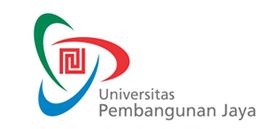 RENCANA PEMBELAJARAN SEMESTERF-0653F-0653RENCANA PEMBELAJARAN SEMESTERIssue/Revisi: A0RENCANA PEMBELAJARAN SEMESTERTanggal Berlaku: 1 Juli 2015RENCANA PEMBELAJARAN SEMESTERUntuk Tahun Akademik: 2015/2016RENCANA PEMBELAJARAN SEMESTERMasa Berlaku: 4 (empat) tahunRENCANA PEMBELAJARAN SEMESTERJml Halaman: Xx halamanMata Kuliah: Ilustrasi Buku Anak / KomikKode MK:VCD 421 (MK Pilihan Profesi)Program Studi: DKVPenyusun: Edy PurwantoroSks: 3Kelompok Mata Kuliah: MKKMingguKemampuan Akhir yang DiharapkanBahan Kajian(Materi Ajar)Bentuk PembelajaranKriteria/Indikator PenilaianBobot NilaiStandar Kompetensi Profesi1Mahasiswa mengetahui berbagai jenis buku dan cerita yang disesuaikan dengan usia & karakter cerita.Mengenal berbagai jenis buku anak (fisik  buku & cerita)Ceramah & diskusiPengetahuan dasar buku ilustrasi anak / komik 10 %2Memilih cerita yang akan dikembangkan oleh mahasiswa. Mengenal perkembangan psikologi & kebiasaan membaca anak.Survey buku anak & memilih topikTeori & Praktika, Asistensi (Responsi & Diskusi)Proses Perancangan buku ilustrasi / komik 30 %3Mahasiswa dapat mengembangkan script yang baik sebagai dasar pembuatan story boardMengembangkan scriptTeori & Praktika, Asistensi (Responsi & Diskusi)Proses Perancangan buku ilustrasi / komik 30 %4Membuat story board untuk alur cerita dan desain buku.Tahap pengembangan StoryboardTeori & Praktika, Asistensi (Responsi & Diskusi)Proses Perancangan buku ilustrasi / komik 30 %5Mahasiswa mendalami karakter dan mengembangkan tokoh pada buku cerita.Pengembangan karakter tokohTeori & Praktika, Asistensi (Responsi & Diskusi)Proses Perancangan buku ilustrasi / komik 30 %6Mahasiswa membuat riset untuk mengembangkan suasana untuk mendukung tokoh dan cerita.Pengembangan suasana/environment.Teori & Praktika,Proses Perancangan buku ilustrasi / komik 30 %7Mahasiswa membuat sketsa & konsep suasana & tokoh,.Pengembangan  suasana dan karakterTeori & Praktika,Proses Perancangan buku ilustrasi / komik 30 %8UTS : membuat manual book.PraktikaHasil Perancangan buku ilustrasi / komik & Presentasi Tugas15 %9Mahasiswa dapat memilih dan menggunakan teknik yang tepat untuk visualisasi cerita.Pemilihan teknik visualisasiTeori & Praktika, Asistensi (Responsi & Diskusi)Kesesuaian Konsep ilustrasi dengan pesan komunikasi30 %10Mahasiswa membuat alternatif teknik dan pendalaman teknik.Pengembangan Teknik VIsualisasiTeori & Praktika, Asistensi (Responsi & Diskusi)Kesesuaian Konsep ilustrasi dengan pesan komunikasi30 %11Mahasiswa mampu membuat layout dan memilih huruf dan komposisi yang tepat.Pengembangan layout & tipografiTeori & Praktika,Kesesuaian Konsep ilustrasi dengan pesan komunikasi30 %12Mahasiswa mampu membuat artwork yang siap dijadikan buku.Tahap produksi artworkTeori & Praktika, Asistensi (Responsi & Diskusi)Proses kerja produksi buku ilustrasi / komik30 %13Pelaksanaan teknik penjilidan yang tepat.Pemilihan teknik PenjilidanTeori & Praktika, Asistensi (Responsi & Diskusi)Proses kerja produksi buku ilustrasi / komik30 %14Membuat mock-up buku seperti aslinya sebuah buku.Tahap produksi mock-up / dummyTeori & Praktika,Proses kerja produksi buku ilustrasi / komik30 %15Mahasiswa dapat mempresentasikan karya kepada penerbit.Presentasi karya pada penerbitPresentasiHasil Kerja 30 %16UASPengetahuan & Hasil karya buku ilustrasi / komik15 %Mata Kuliah: Perancangan Buku Ilustrasi Anak / KomikKode MK: VCD 412Minggu ke: 1 - 8Tugas ke: PertamaTujuan Tugas:Mahasiswa mampu membuat rancangan media cetak gambar bertutur/bercerita (sequencel art print media)Uraian Tugas:Obyek :Merancang buku ilustrasi anak / komikYang Harus Dikerjakan dan Batasan-Batasan.Membuat konsep perancangan, membuat naskah cerita (story- line), merancang karakter cerita (tokoh, proprty dan seting latar), menyusun story-board/ sketsa lay-out.Metode/Cara Kerja/Acuan yang Digunakan:Mengumpulkan dan menganalisa data, menyusun story-telling, menyusun naskah cerita (skenario)/ atau story-board, sketsa alternatif karakter, merancang struktur bangun karakter, rancang warna, rancang neka tampak, studi ekspresi, studi gestur.   Dekripsi Luaran Tugas yang DihasilkanStandar manual book untuk buku ilustrasi cerita anak/komik dalam format A4 dan digital-book dalam format pdf atau ppt.Kriteria Penilaian:Konsep CeitaKonsep DesainInformatif, komunikatif, menarik, dan kreatif.Rapih dan representatif.Mata Kuliah: Perancangan Buku Ilustrasi Anak / KomikKode MK: VCD 412Minggu ke: 9 - 16Tugas ke: DuaTujuan Tugas:Mahasiswa mampu memproduksi buku anak ilustrasi anak atau komik berdasarkan rancangan sequensial art yang sudah dibuat.Uraian Tugas:Obyek :Memproduksi ilustrasi dan menyusun buku ilustrasi anak atau komikYang Harus Dikerjakan dan Batasan-Batasan.Membuat gambar ilustrasi buku cerita anak atau komik berdasarkan naskah atau storyboard yang sudah ada pada perencanaan produksi. Membuat model mock-up buku cerita anak atau komik. Metode/Cara Kerja/Acuan yang Digunakan:Membuat sketsa detail (penciling) berdasarkan naskah cerita atau storyboard, merapihkan gambar(inking), malakukan pewarnaan(pewarnaan) baik secara manual ataupun digital, menata hasil gambar ilustrasi pada halaman buku (lay-out), menambahkan teks pada buku (text writing), menyusun halaman berdasakan naskah cerita, menyusun gambar kerja, membuat final art work, print digital dan membuat mock-up atau dummy buku cerita anak atau komik.  Dekripsi Luaran Tugas yang DihasilkanGambar ilustrasi yang dibuat berdasarkan naskah/storyboardGambar kerja hasil rancangan buku cerita anak/komikDummy buku cerita anak / komik.Konsep CeitaKonsep DesainKonsep gambar ilustrasiHasil karya yang Informatif, komunikatif, menarik, dan kreatif.Rapih dan representatif.